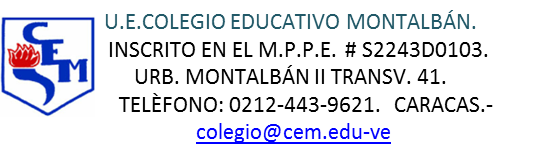 Área / Asignatura: Educación FísicaProfesor: Reinaldo MárquezCuarto GradoTEMACancha deportiva.Órganos del cuerpo humano.Personalidades deportivas venezolanas.Actividad física.Ejercicios funcionales.ACTIVIDADMaqueta.Dibujo.Biografía.Trabajo escrito.Circuito de ejercicios funcionales.RECURSOMaterial de reciclaje.Hojas. Blancas.Digital Word.Digital Word.Banco, pelota, cinta, cuerdas, potes, entre otros.